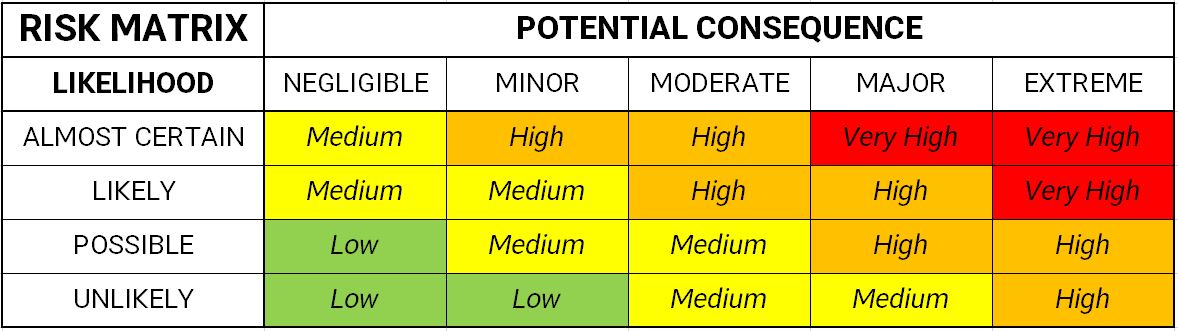 ACTIVITYASSOCIATED HAZARDS/RISKSINHERENT RISK ANALYSISINHERENT RISK ANALYSISINHERENT RISK RATINGPOLICIES AND REQUIREMENTSCONTROLSRESIDUAL RISK RATINGACTIVITYASSOCIATED HAZARDS/RISKSLCINHERENT RISK RATINGPOLICIES AND REQUIREMENTSCONTROLSRESIDUAL RISK RATINGQualified CoachesSports Trainers Poor coaching of technical skills, decision making leading to unsafe play. Unqualified administration of first aid leading to further harm. UnlikelyModerateMediumNRL/QRL/League Guidelines Review coaches and support staff.  NRL current accreditation as well as positive notice WWC Blue Card.All coaching is overseen by Coaching Coordinator.Ensure regular updates and reaccreditations are undertaken and distributed to staff.LowFields Playing surfaceForeign bodies on fields.Minor Injuries (e.g. bruising) to Major Injuries (e.g. Broken bones from falls etc)UnlikelyModerateMediumNRL/QRL/League GuidelinesEnsure all players wear the appropriate footwear for the condition of the field.Review field conditions ahead of the game.Pre-match inspection of the field - officials/coach and referee to decide whether fit for play. Ultimately the decision on whether the game goes ahead rests with the referee for the game.LowGoal PostsCollision leading to potential injury.Unlikely ModerateMediumNRL/QRL/League GuidelinesEnsure goalpost pads are in place and in good condition. LowGym Injuries from the improper use of the Free - Weights in the gym.Lone workouts.Faulty equipment.PossibleMajorHighNRL/QRL/League GuidelinesQLD Health RegulationsCarry out inductions for all players at the start of season - with approved programs. A policy of no lone person training is in place.Any faults with the Free - Weights room should be directed to the Coaching Coordinator.LowAmenitiesSlips, trips, falls using the shower facilities and disabled toilet.PossibleMajorHighNRL/ QRL/ CDJRL GuidelinesWPHS Guidelines Local Council Facility GuidelinesToilet facilities are in good working order, free from damage.Showers provided are operational and in good working order.All amenities are clean with bins in place.LowUse of kitchen facilitiesPoor housekeepingBurns from boiling waterCuts from kitchen cutleryLiquid spillsElectrocution/electric shock from electrical appliancesKitchen fireCleaning chemicalsUnlikelyMajorHighHealth & Safety: Workplace inspection requirementsLocal Council Facility Guidelines Include kitchen facilities in scheduled office workplace inspections.Place boiling water appliances at working heightNon-drip taps on boiling water appliancesTesting and tagging of electrical equipmentFire extinguisherFirst aid kit Trained first aiderFloor wardenWorker training and induction that includes local emergency proceduresClean up kitchen spills immediatelySDS for cleaning chemicalsLowField training equipment Cuts/ Injuries due sharp edges on shadow men / Agility poles.UnlikelyModerateMedium NRL/QRL/League GuidelinesCoaches to inspect all equipment prior to use. Damaged equipment to be reported to the Coaching Coordinator. LowTransmission of viruses / diseases Possible infection of large group of players staff. Hospitalisation PossibleModerateMediumNRL/ QRL/ CDJRL GuidelinesField Industry COVID Safe PlanQLD Health RegulationsAttendance register to be maintained for each training session - EVA Check-in or MySideline Manager preferredAny person who is sick is not to train.Water bottles are not to be shared. All equipment used to be sprayed with disinfectant solution between groups or at the end of the training session (including goal post pads)All high touch areas to be cleaned on a regular basis.COVID Coordinator to enforce. LowVehicles within the training venue Vehicle speeding PossibleExtremeHigh Local Council Facility GuidelinesAll vehicles, unless coaching staff are to remain outside ground and gates to be locked.Low